Прошла первая новогодняя игра в настольный теннис.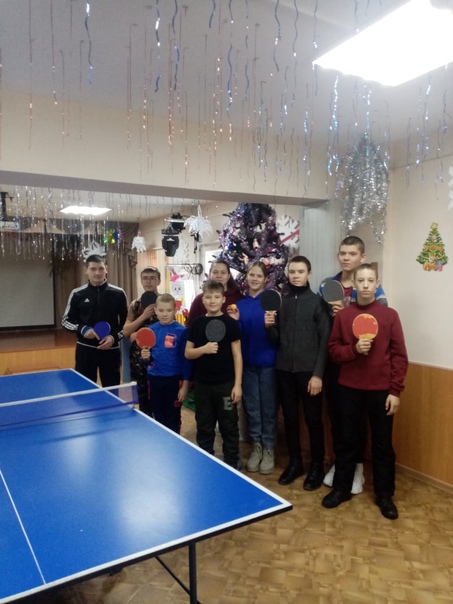 